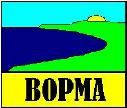 Bay of Plenty Mathematical Association School Membership 2019InvoiceSchool roll 1000, or more, studentsSchool: Payable to Bay of Plenty Mathematical Association for school membership for 2018. David Cleland
President 
Bay of Plenty Mathematical AssociationOptions for method of paymentElectronic funds transfer details:
"Bay of Plenty Mathematical Association"
02 0488 0075689 00 
Please ensure the name of your school appears in the Payee 'Particulars', and '2019' appears in 'Reference'OR 
Mail your cheque to Dave Cleland
Mt Maunganui College
Maunganui Road
Mt Maunganui, 3116Annual subscription is $90.00 